CUADROS BONOS EN PESOS – INFORME SEMANAL –16/08/2019BONOS EN PESOS CON CER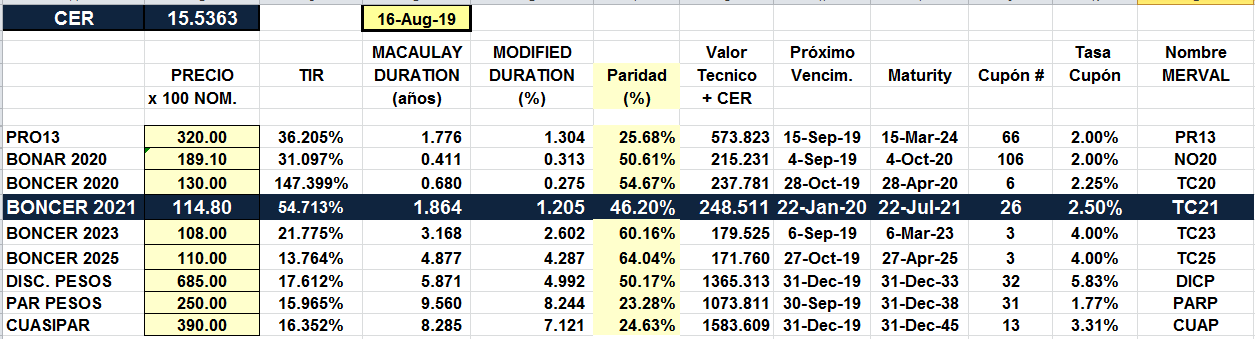 BONOS EN PESOS A TASA FLOTANTE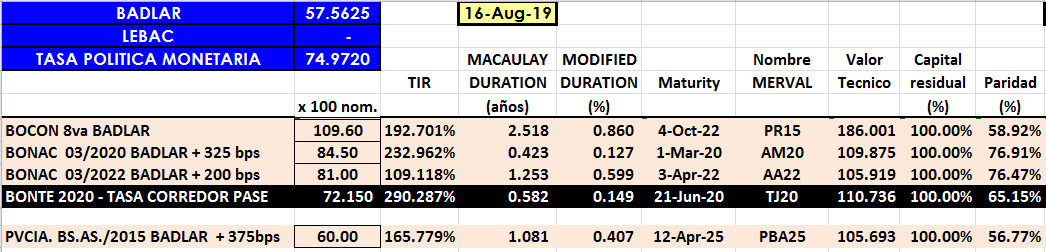 